Fecha: 16 de junio de 2014Boletín de prensa Nº 1057ANTANAS MOCKUS DARÁ APERTURA A II FORO INTERNACIONAL DE CULTURA CIUDADANA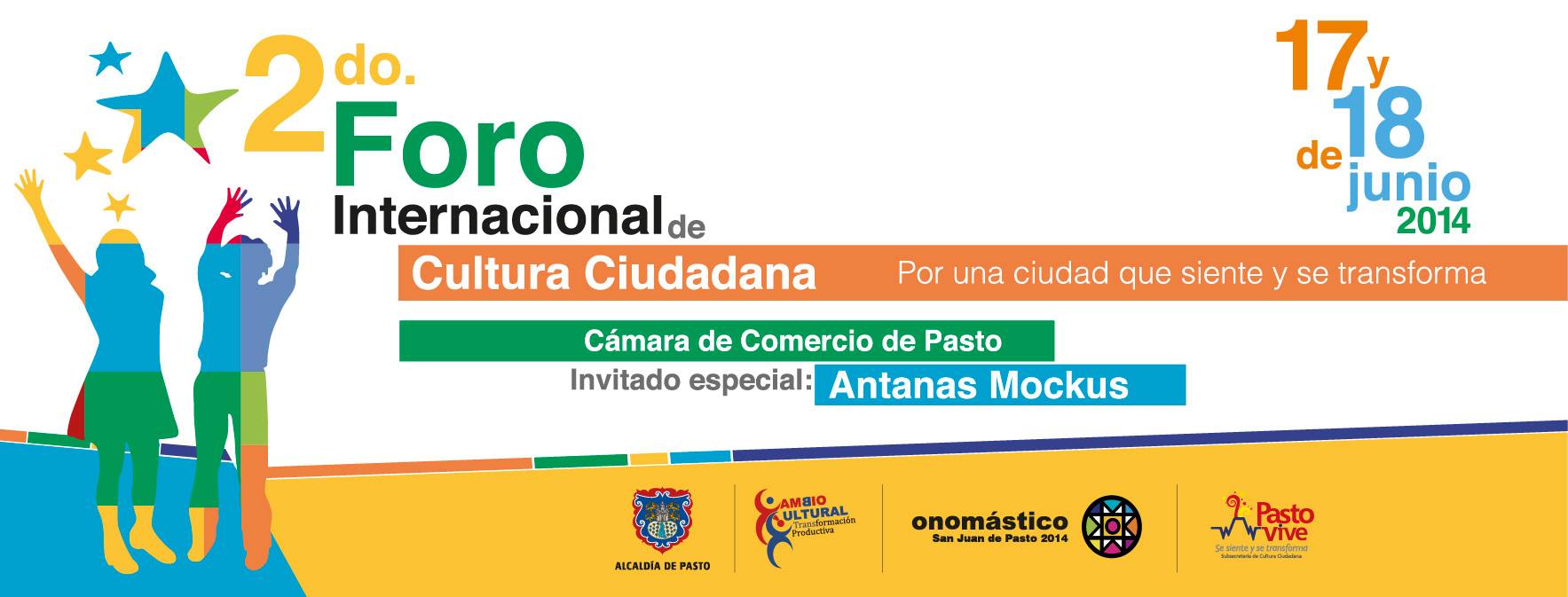 La primera ponencia del II Foro Internacional de Cultura Ciudadana organizado por la Alcaldía de Pasto dentro de la programación de su Onomástico, estará a cargo de Antanas Mockus, experto a nivel nacional e internacional en temas de cultura y resolución de conflictos y quien además es presidente de la Corporación Visionarios por Colombia. El evento que se llevará a cabo este martes 17 de junio en el auditorio de la Cámara de Comercio desde las 8:00 de la mañana, se podrá asistir de manera gratuita.El secretario de Cultura Álvaro José Gomezjurado explicó que uno de los objetivos del II Foro Internacional de Cultura Ciudadana es brindarle a la comunidad más herramientas en el tema de ciudanía, para que haya más tolerancia y más lazos de amistad. Así mismo indicó que a partir de las 10:30 de la mañana se efectuará una rueda de prensa con el invitado Antanas Mockus.Agenda martes 17 de junioDe 7:30 a 8:30 de la mañana se iniciará el registro de los participantes al foro. A partir de las 9:00 de la mañana se realizará la apertura oficial del evento con la presencia del alcalde de Pasto Harold Guerreo López. A las 9:30 se presentará la ponencia “Cultura ciudadana y post conflicto”, a cargo de Antanas Mockus. La segunda ponencia “Fortalecimiento de la participación ciudadana en la construcción de una sociedad inclusiva” estará a cargo del guatemalteco, Pedro Julio Díaz Valdés. Para cerrar la jornada de la mañana por la ciudad de Pasto estará Leonardo Sansón Guerrero, director del programa de la Administración Municipal Cambio Cultural, quien expondrá “La acupuntura urbana una estrategia de intervención en la calle 12 del barrio Chapal”. De igual forma se presentará la conferencia, “Barrismo social alternativas para la construcción de ciudad” a cargo de Julián Piedraita, integrante de la Fundación Agualongo Banda Tricolor de la capital de Nariño.A las 2:40 de la tarde los asistentes podrán asistir a la conferencia “Manejo asertivo del conflicto” de Ignacio Orrego especialista en psicopedagogía; a las 4:30 se llevará a cabo la ponencia “Programa Hermes” a cargo de Patricia Arias, coordinadora del Plan Educa de la Cámara de Comercio de Bogotá; y como actividad de cierre del primer día del foro la actividad lúdica y recreativa “Pasto Vive se Siente y se Transforma” de Magda Cadena Jiménez, Subsecretaria de  Cultura Ciudadana Municipal.Contacto: Subsecretaria de Cultura Ciudadana, Magda Cadena Jiménez. Celular: 3137982856ADJUDICAN PROYECTO DE CONSTRUCCIÓN FASE I ALCANTARILLADO SAN FERNANDOEl Subsecretario de Gestión Ambiental Rural, Gerardo Rodríguez Osejo, informó que la Alcaldía de Pasto adjudicó el proyecto de la primera fase de alcantarillado del corregimiento de San Fernando por $311 millones de pesos. Según el funcionario, el proceso no solo brindará a sus habitantes mejor calidad de vida, sino que permitirá dar inicio a las obras de pavimentación de la vía que comunica al oriente con los corregimientos de San Fernando y Cabrera. La iniciativa que beneficiará a más de 450 habitantes en el tema de saneamiento básico y a más de 2.000 personas en el proyecto de pavimentación, iniciará actividades a finales de junio y tendrá un tiempo estimado de tres meses de ejecución. El subsecretario agregó que el objetivo principal de la Administración Municipal es llegar a diferentes sectores del área rural y las zonas más vulnerables, para mejorar la calidad de vida de los ciudadanos. Contacto: Subsecretario de Gestión Ambiental Rural, Gerardo Rodríguez Osejo. Celular: 3136288719PASTO A LA VANGUARDIA EN LA IMPLEMENTACIÓN DEL SETP EN EL PAÍS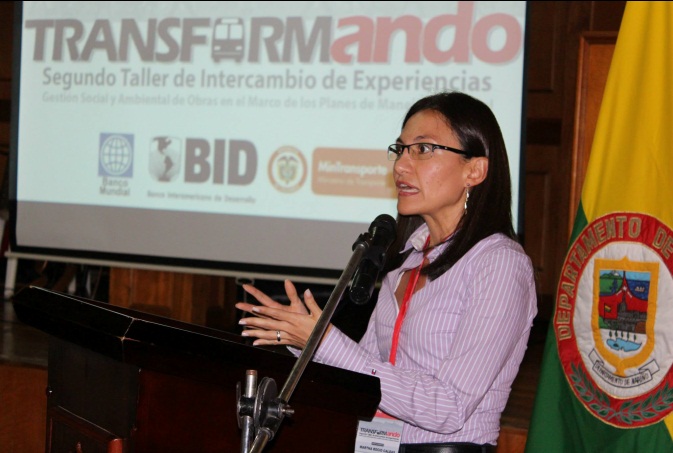 Tras la realización del Segundo Taller de Intercambio de Experiencias en Gestión Social y Ambiental en nuestra ciudad, el proceso que adelanta Avante  implementando el Sistema Estratégico de Transporte Público de Pasajeros de Pasto fue destacado por varios de los expertos que asistieron al evento. “Quiero felicitarlos por la forma como está organizado el ente gestor y la calidad de las obras que han ejecutado. Dentro del equipo del Banco hemos visto que son un ejemplo a seguir por parte de otras ciudades”, expresó por medio de comunicación escrita el Especialista Senior en Transporte del Banco Mundial, Mauricio Cuéllar Montoya.En el mismo se sentido se pronunció Martha Caldas, Coordinadora de la Unidad de Movilidad Urbana Sostenible (UMUS) del Ministerio de Transporte, órgano desde el que se coordina la Política Nacional de Transporte Público Urbano. “Estamos muy satisfechos con el avance de las obras. De todos los 12 SETP de Colombia el de Pasto es el que va más avanzado”, aseguró la funcionaria.Ante estas manifestaciones el gerente de Avante, Jorge Hernando Cote, reconoció que este logro fue posible gracias al esfuerzo y compromiso de todos los miembros del equipo de trabajo de la entidad y resaltó la importancia del trabajo coordinado con otras instituciones de la Administración Municipal.La Política Nacional de Transporte Público Urbano que impulsa el Gobierno Nacional busca consolidar ciudades más amables, accesibles e incluyentes a través de la conceptualización e implementación de Sistemas con altos niveles de servicio, sistemas empresariales de operación, flota y recaudo, minimizando los efectos sociales y ambientales. Contacto: Gerente AVANTE SETP Jorge Hernando Cote Ante. Celular: 3148325653CIERRE DE VÍAS POR OBRA DE ACUEDUCTO Y ALCANTARILLADOPor ejecución de la obra ‘Mejoramiento de acueducto y alcantarillado de la carrera 19 entre avenida Boyacá y calle 22’, se realizará el cierre de una de las calzadas de la avenida Colombia, calle 22 Nº 18 en sentido sur – norte y de la calle 22 Nº 20A avenida Santander en la calzada sentido norte – sur.El cierre se efectuará este martes 17 y miércoles 18 de junio, por lo anterior se hace un llamado a la comunidad a transitar con precaución y se recomienda tomar vías alternas. Empopasto S.A. ofrece disculpas por los inconvenientes registrados durante la ejecución de estos trabajos y recuerda que la entidad trabaja por el desarrollo de la ciudad.Contacto: Coordinadora de comunicaciones EMPOPASTO, Liliana Arévalo. Celular: 3017356186	ADELANTAN PREPARATIVOS PARA II CONCURSO INTERNACIONAL DE TRÍOSLa capital de Nariño vivirá la segunda versión del Concurso Internacional de Tríos que se desarrollará del 21 al 24 de junio como parte de la agenda cultural que ofrece a la comunidad la Administración Municipal dentro de la celebración del Onomástico de Pasto. Los tríos que participarán en la presente versión del concurso lo harán en 3 rondas previas a la gran final, la cual se realizará el martes 24 de junio.El Subsecretario de Formación y Promoción Gabriel Nieva Narváez, explicó que se tiene confirmada la presencia del trío Los Brillantes del Ecuador y los Tres Reyes de México. El funcionario agregó que las presentaciones tendrán lugar en la Plaza de Nariño de manera gratuita. “Los asistentes podrán vivir el romanticismo y la bohemia que invita este género musical”, precisó.El concurso busca incentivar el trabajo de los nuevos músicos en la modalidad de tríos para dar a conocer su talento a nivel nacional e internacional. Para la segunda versión los participantes concursarán en la categoría profesional, libre, alternativa y veterana.Contacto: Subsecretario de Cultura, Gabriel Eduardo Nieva Narváez. Celular: 3003068199BUSCAN IMPLEMENTAR COMPETENCIAS DE EMPRENDIMIENTO EN CURRÍCULOS ESCOLARESInició la misión del Programa 'Desarrollo con Identidad Regional entre España y Nariño' DIRENA y que busca dar a conocer las experiencias en el campo del emprendimiento y facilitar la transferencia de buenas prácticas para su incorporación en los currículos escolares de las instituciones educativas municipales. El proceso es liderado por las expertas, Margarita Ortiz e Isabel Navarro, de la Fundación Créate de Madrid (España).Margarita Ortiz de la Fundación Créate, luego de realizar la presentación de esta iniciativa de la sociedad civil de Madrid, manifestó que han diseñado una propuesta de trabajo en torno a la educación emprendedora para los centros de educación. “Pretendemos dar a conocer a fondo la realidad de la región, la calidad educativa, social y económica y ver cómo se puede crear un programa que sea adecuado para Pasto en educación emprendedora”.La Jefe de la Oficina de Asuntos Internacionales Andrea Lozano Almario, explicó que la dependencia desde el programa Direna, ha logrado no solamente canalizar la demanda del municipio sino también traer la oferta desde España y establecer los diálogos entre los actores estratégicos que puedan servir de insumos para hacer un proyecto final que sea implementado en el transcurso de este año.Por su parte la Gerente del Programa Direna, Gloria Pérez Rosero, indicó que uno de los ejes estratégicos del programa es el tema del emprendimiento y desarrollo empresarial. “Afortunadamente este año estamos concretando dos de las aspiraciones que tenemos en cuanto a la transferencia de las buenas prácticas y pretendemos que las personas conozcan nuestros contextos, que entiendan que hay un punto de partida y una diversidad cultural, como también un desarrollo en las instituciones educativas”.Contacto: Jefe de Oficina de Asuntos Internacionales, Andrea Lozano Almario. Celular: 3165791985OPERATIVOS PARA GARANTIZAR SEGURIDAD EN PASTOLa Secretaria de Gobierno (e) de la Alcaldía de Pasto Carol Huertas Estrada, manifestó que se mantendrán las medidas operativas por parte de la Policía y la dependencia para este jueves 19 de junio cuando la selección Colombia tendrá su segunda participación en el mundial de fútbol Brasil 2014.La funcionaria destacó el buen comportamiento de los ciudadanos en el primer partido de la selección, donde resultó ganadora, teniendo en cuenta la vigencia de las medidas que prohibían la venta y consumo de bebidas embriagantes por motivo de las elecciones presidenciales al día siguiente. “Fue un comportamiento sano en la zona urbana y rural. Pasto es ejemplo nacional y así se debe mantener, pues es importante que la comunidad se auto controle y nos ayude a mantener el orden en la ciudad”, expresó la secretaria, quien reconoció que la comunidad salió a celebrar el triunfo con respeto y explicó que esto provocó una disminución en las riñas callejeras del 100% a comparación de otras celebraciones o festividades.Contacto: Secretaria de Gobierno (e), Carol Huertas Estrada. Celular: 3043818912	SUSPENSIÓN DE AGUA EL MARTES 17 DE JUNIOEMPOPASTO S.A. E.S.P. informa que por empalmes en la carrera 19 con calle 22, Avenida Colombia, se hace necesario suspender el servicio de acueducto el  martes 17 de junio de 2014 desde la 1:00 de la mañana hasta las 12:00 de la noche para el centro, norte y oriente de la ciudad.Los sectores afectados son: Centenario Medio, Aire Libre, Gran Colombia, Alahambra, Hospital Civil, Alcázares, Hospital Universitario Departamental, Aquines I, II, III y IV, Javeriano, Aquine Alto y Aquine Reservado, La Colina, Avenida Boyacá, (costado oriental), La Esmeralda, Avenida Champagnat, La Lomita, Avenida Chile, La Panadería, Avenida Colombia, La Posada, Avenida Idema, La Vega, Avenida Julian Buchely, Las Américas, Las Ferias, Avenida Santander, Las Lunas I y II, Belalcazar, Las Margaritas, Bernal, Las Violetas, Bomboná, Los Alcazares, Calatrava, Los Dos Puentes, Camino Real, Los Eliseos, Cantarana, Los Hexagonos, Casa Loma, Madrigal, Centenario, Miravalle, Centro (hasta cra. 27), Navarrete, I.U Cesmag, Normandia, Champagnat, Palacio Nacional, Chapal I, Parque Bolivar, Chicó, Plaza  de Nariño, Chile, Ciudad Real (excepto mz. n, o, p, q, r y s), Policía Nacional, CJC Las Margaritas, Prados del Oeste, Club Colombia, Pubenza (parte norte), Colegio Artemio Mendoza, Quintas de San Pedro (parte sur).Colegio Bethlemitas, Río Blanco, Colegio Javeriano (San Ignacio), Salomón, Colegio Pedagógico, Salsipuedes, Colpatria, San Agustín, El Calvario, San Andrés (parte occidental), El Cementerio (parte sur), San Andresito, El Corralito, San Felipe (parte oriental), El Ejido, San Ignacio (parte norte), El Mirador, San José, El Olivo, San Juan de Dios, El Pilar, San Martín, El Progreso, San Pedro, El Portalito, Santa Clara, Plaza de Mercado El Potrerillo, Santander, El Prado, Santiago (Parte Oriental), El Recuerdo, Santo Sepulcro, El Refugio, Sendoya, Emilio Botero I y II, Universidad de Nariño Centro, estadio Libertad, Venecia, Fátima, Villa del Río, Figueroa, Villa Jazmín, Centenario Alto, Achalay, Mariluz I, II y III,, Abedules, Mercedario, Albergue del Sol, Mirador de San Juan, Altos de la Colina (urbanización), Miraflores I y II, Altos de Lorenzo, Monserrate, Altos del Campo, Niza I y III, Atahualpa, normal Superior, Nueva Colombia; Baviera, Nueva Solidaridad, Belisario Betancourth, Obrero, Bella Vista, Panamericano, Betania, Pie de Cuesta I y II, Campiña de Oriente, Prados del Sur, Canchalá, Praga, Capusigra, Pubenza (parte sur), Casa Bella, Pucalpa, CASD.Quintas de San Pedro (parte baja), Castillos del Norte, Remansos del Norte, Chapal II, Renacer, Colegio Ciudad de Pasto, Rincón Colonial, Colegio Libertad, Rincón de la Aurora, Colegio Luis Mora Osejo, San Felipe (parte occidental), Cresemillas, Doce de Octubre, San Juan de los Pastos, El Porvenir, San Miguel, El Remanso, San Vicente, El Tejar, Santa Barbará, Granada III, Santa Catalina, Gualcalá, Santa Clara, Gualcaloma, Santa Mónica, Guamuez, Santafé I y II, Hospital San Pedro, Santiago (parte de occidental), Hospital San Rafael, Veracruz, Jorge Giraldo, Villa Adriana María, LA Aurora, Villa Alejandría, La Carolina, Villa Aurora, LA Castellana, Villa Campanela, La Florida, Villa Jardín, La Paz, Villa Las Lajas, La Rosa, Villa Lucia, Las Acacias, Villa Oriente, Las Camellas, Villa Recreo I, II, III y IV, Villa Docente, Las Margaritas III, Villa Victoria, Las Mercedes, Villaflor, Laureano Gómez, Villas de San Rafael, Liceo de la Universidad de Nariño, VIPRI, Licorera de Nariño, Vivienda Cristiana, Lorenzo de Aldana, Terrazas de Chapal, Los Alamos, Chambú I y II, Emilio Botero I y II, Los Balcones, Cantarana Alto y Bajo, Los Frailejones, Los Pinos, María Isabel I, II y III. La empresa ofrece disculpas por los inconvenientes registrados durante la ejecución de estos trabajos y recuerda que EMPOPASTO S.A. E.S.P. trabaja por el desarrollo de la ciudad. Contacto: Coordinadora de comunicaciones EMPOPASTO, Liliana Arévalo. Celular: 3017356186	Pasto Transformación ProductivaMaría Paula Chavarriaga RoseroJefe Oficina de Comunicación SocialAlcaldía de Pasto